St Anne (Stanley) CE School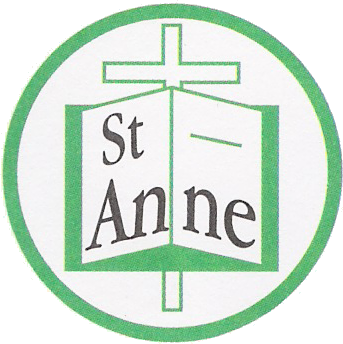 Prescot RoadLiverpoolL13 3BTTel : 0151 228 1506 Fax : 0151 228 8581    Email: Stanley-ao@st-annesstanley.liverpool.sch.uk Friday 8th January 2021Dear St. Anne’s families,Happy New Year- I hope you all had a restful break and are safe and well. This hasn’t quite been the start to the New Year that we had hoped for, but I would like to take the time to thank you for the support you continue to give to our school. As we adapt to home learning for the majority of the children, we appreciate your patience with our new approach to learning. The announcement on Tuesday evening changed everything, literally overnight, as we entered yet another lockdown due to the worrying rise of infections across our city and throughout the country. For most of you, this will mean being both a parent and a teacher, as you have to help your child with accessing online learning from home. It is to say the least a challenging time, but with the support of each other, we will get through this. Schools have been instructed by the Government that we must follow our usual planned curriculum and told that all children must access learning during lockdown. They have said that home learning is not an option, as coming to school in normal times is not an option. Teachers are working hard to adapt their planning to ensure the lessons are accessible for the children to complete at home. If you do not have access to a device or access to the internet, please contact your class teacher who will help arrange this for you. All children have a login for Google Classroom and work will be set each day. If you have any queries, please email the class teacher who will respond to you during school hours. We will be setting the work each day, but ultimately you need to support your child to access the learning. When we return to school, we will not be covering the learning again, so, if your child has not completed the work, they will be at a huge disadvantage, which we do not want for any child in our school. It is vital that all children get the education they deserve and I know you will all fully support this. We have a number of key worker and vulnerable children in school, so teachers have to balance setting home learning, as well as being available to support the children in school and at home. All staff are working extremely hard and adapting to a different way of teaching, so again, thank you for your patience and support. Advice and guidance changes daily and as always, we will keep you informed. If you have any queries, please do not hesitate to contact school and we will support you in any way that we can. Warmest wishes.Mrs SimonsHeadteacher